Mohammad Ali Jinnah University                      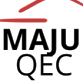 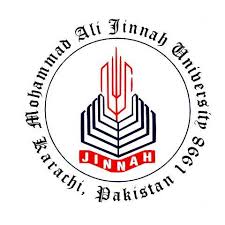   22-E, Block-6, PECHS, Karachi-75400, Pakistan    Tel:  111-87-87-87 ext. 120, 34314207-8, 34543321-28                                                                  Fax: 021-34311327                                                                         E-mail: qec@jinnah.edu, URL: www.jinnah.eduExit Survey Form(A) Evaluation of Program Learning Outcomes (PLOs)(1) Highly Dissatisfied (2) Dissatisfied (3) Uncertain (4) Satisfied (5) Highly Satisfied(B) General feedback about program quality(C) What were the main strengths of your degree program?SatisfactionSatisfactionSatisfactionSatisfactionSatisfaction123451I have gained in-depth applied knowledge during my studies in the program.□□□□□2The program was effective in developing analytical and problem solving skills.□□□□□3The program was effective in improving design skills and implementation for engineering solution.□□□□□4The program was effective in developing ability to evaluate technical data to improve engineering systems.□□□□□5The program has helped me in developing working knowledge of modern engineering tools.□□□□□6The program has helped me to understand the societal impact of engineering solutions.□□□□□7The program has helped me to adopt environment friendly sustainable engineering solutions.□□□□□8During my studies the overall environment has helped me understand moral and ethical values, and my responsibilities towards society.□□□□□9The program was effective in enhancing my abilities to work in a team.□□□□□10The program was effective in developing written and oral communication skills.□□□□□11The program has helped me to understand management principles related to planning, executing and managing engineering projects.□□□□□12The program helped me to develop self-learning capabilities.□□□□□123451The contents of courses in general were up-to-date and meet the program requirements.□□□□□2The teaching faculty was competent and dedicated.□□□□□3The overall environment was conducive and encouraged learning.□□□□□4Appropriate lab facilities and infrastructure were available to meet the requirements of the program.□□□□□5Sufficient co-curricular and extra-curricular activities were organized for personal grooming.□□□□□6Merit based and need based scholarships were available for the students who qualify.□□□□□7I am confident that I can compete professionally with graduates from any other top-rated university in my field.□□□□□8Administrative staff was facilitating in general.□□□□□9My overall impression of my degree program.□□□□□(D) Your suggestions to improve the program